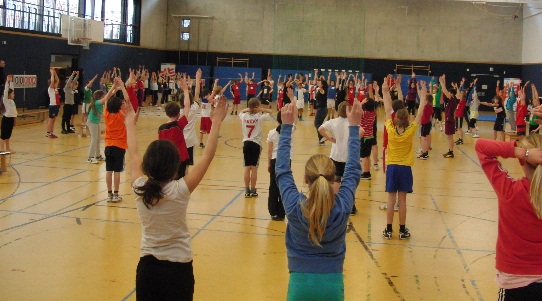 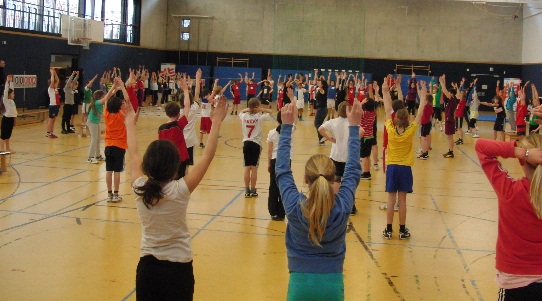 Abgeordnetenhaus BerlinFraktion SPD
Frau Franziska Becker
Niederkirchnerstraße 510117 Berlin					